Рисование «Прилет птиц»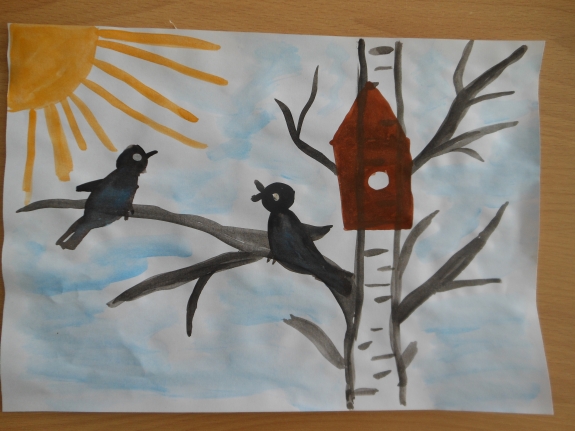 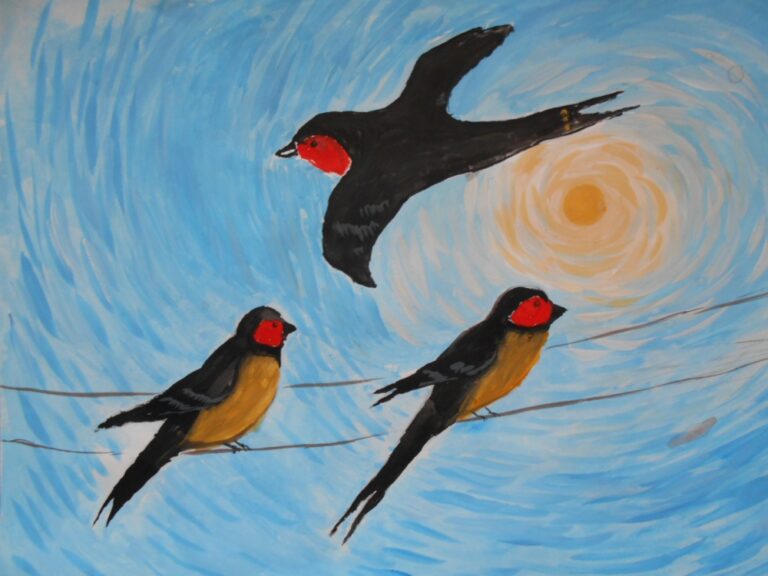 